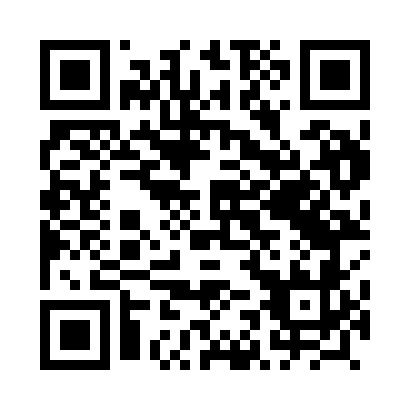 Prayer times for Zofian, PolandSat 1 Jun 2024 - Sun 30 Jun 2024High Latitude Method: Angle Based RulePrayer Calculation Method: Muslim World LeagueAsar Calculation Method: HanafiPrayer times provided by https://www.salahtimes.comDateDayFajrSunriseDhuhrAsrMaghribIsha1Sat2:014:1912:286:018:3810:492Sun2:014:1812:286:018:3910:493Mon2:004:1812:296:028:4010:504Tue2:004:1712:296:038:4110:505Wed2:004:1612:296:038:4210:516Thu2:004:1612:296:048:4310:517Fri2:004:1512:296:048:4410:528Sat2:004:1512:306:058:4410:529Sun2:004:1512:306:058:4510:5210Mon2:004:1412:306:068:4610:5311Tue2:004:1412:306:068:4710:5312Wed2:004:1412:306:078:4710:5413Thu2:004:1312:316:078:4810:5414Fri2:004:1312:316:078:4810:5415Sat2:004:1312:316:088:4910:5516Sun2:004:1312:316:088:4910:5517Mon2:004:1312:316:098:5010:5518Tue2:004:1312:326:098:5010:5619Wed2:004:1312:326:098:5010:5620Thu2:014:1412:326:098:5110:5621Fri2:014:1412:326:108:5110:5622Sat2:014:1412:326:108:5110:5623Sun2:014:1412:336:108:5110:5724Mon2:024:1512:336:108:5110:5725Tue2:024:1512:336:108:5110:5726Wed2:024:1512:336:108:5110:5727Thu2:024:1612:346:108:5110:5728Fri2:034:1712:346:108:5110:5729Sat2:034:1712:346:108:5110:5730Sun2:044:1812:346:108:5010:57